РЕШЕНИЕВ соответствии с Решением Городской Думы Петропавловск-Камчатского городского округа от 31.10.2013 № 145-нд «О наградах и почетных званиях Петропавловск-Камчатского городского округа» Городская Дума Петропавловск-Камчатского городского округаРЕШИЛА:1. Наградить Почетными грамотами Городской Думы Петропавловск-Камчатского городского округа за значительный вклад в развитие образования на территории Петропавловск-Камчатского городского округа в результате многолетнего добросовестного труда и высокого уровня профессионализма следующих работников краевого государственного общеобразовательного бюджетного учреждения «Петропавловск-Камчатская школа-интернат для детей-сирот и детей, оставшихся без попечения родителей, с ограниченными возможностями здоровья»: Егорову Людмилу Витальевну – шеф-повара;Емельянова Василия Васильевича – рабочего по комплексному обслуживанию и ремонту зданий;Мальцеву Марину Анатольевну – младшего воспитателя;Милащенко Анжелу Александровну – машиниста по стирке и ремонту спецодежды (белья);Трофимову Светлану Анатольевну – машиниста по стирке и ремонту спецодежды (белья).	2. Разместить настоящее решение на официальном сайте Городской Думы Петропавловск-Камчатского городского округа в информационно-
телекоммуникационной сети «Интернет».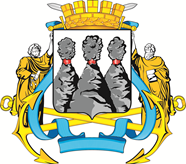 ГОРОДСКАЯ ДУМАПЕТРОПАВЛОВСК-КАМЧАТСКОГО ГОРОДСКОГО ОКРУГАот 24.08.2022 № 1242-р50-я сессияг.Петропавловск-КамчатскийО награждении Почетными грамотами Городской Думы Петропавловск-Камчатского городского округа работников краевого государственного общеобразовательного бюджетного учреждения «Петропавловск-Камчатская школа-интернат для детей-сирот и детей, оставшихся без попечения родителей, с ограниченными возможностями здоровья» Председатель Городской Думы Петропавловск-Камчатского городского округа Г.В. Монахова